Supplementary Fig. 4. Western blotting shows that phosphorylated DNA-PKcs increased after radiotherapy (RT) and was inhibited by the active metabolite of irinotecan, SN38, in Huh7 cells but not in PLC5 cells.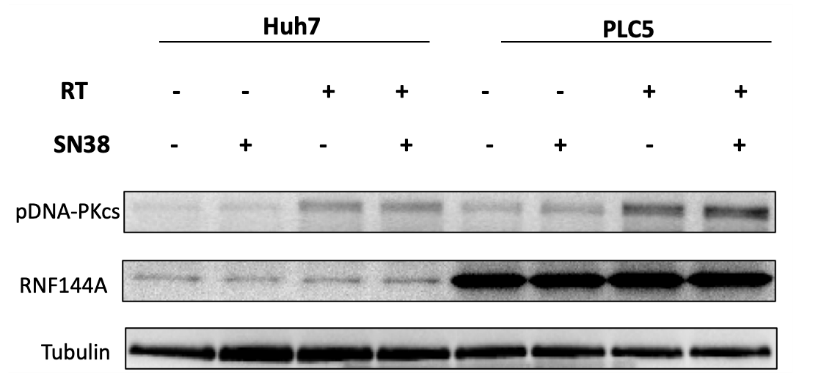 